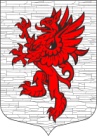 СОВЕТ ДЕПУТАТОВМУНИЦИПАЛЬНОГО ОБРАЗОВАНИЯЛОПУХИНСКОЕ СЕЛЬСКОЕ ПОСЕЛЕНИЕМО ЛОМОНОСОВСКИЙ МУНИЦИПАЛЬНЫЙ РАЙОНЛЕНИНГРАДСКОЙ ОБЛАСТИтретий созыв29  марта  2017 года                                                                      д. ЛопухинкаРЕШЕНИЕ № 19О  рассмотрении протеста прокуратуры  Ломоносовского района от 22 марта 2017 года  № 07-63-17 на решение Совета депутатов от 23.11.2016 года № 44 «Об установлении на территории МО Лопухинское сельское поселение МО Ломоносовский муниципальный район Ленинградской области налога на имущество физических лиц» Руководствуясь Федеральным законом № 131-ФЗ от 06.01.2003 года «Об общих принципах организации местного самоуправления в Российской федерации, Уставом МО Лопухинское сельское поселение, в соответствии с Федеральным законом от 30.11.2016 года № 401–ФЗ «О внесении изменений в части первую и вторую Налогового кодекса Российской Федерации», рассмотрев протест прокуратуры Ломоносовского района  от 22 марта 2017 года  № 07-63-17 на решение Совета депутатов от 23.11.2016 года № 44 «Об установлении на территории МО Лопухинское сельское поселение МО Ломоносовский муниципальный район Ленинградской области налога на имущество физических лиц», Совет депутатов муниципального образования Лопухинское сельское поселение решил:   Протест  признать законным и обоснованным.В целях устранения нарушений, внести в решение депутатов МО Лопухинское сельское поселение от 23.11.2016 года № 44«Об установлении на территории МО Лопухинское сельское поселение МО Ломоносовский муниципальный район Ленинградской области налога на имущество физических лиц», следующие изменения.Пункт 2.2 изложить в следующей редакции:Жилые строения, в том числе дома, расположенные на земельных участках, предоставленных для ведения личного подсобного, дачного хозяйства, огородничества, садоводства, индивидуального жилищного строительства, относятся к жилым домам.Пункт 4.1 изложить в следующей редакции:Налоговая база определяется в отношении каждого объекта налогообложения как его кадастровая стоимость, указанная в Едином государственном реестре недвижимости по состоянию на 1 января года, являющегося налоговым периодом, с учетом особенностей, предусмотренных статьей 403 Налогового кодекса Российской Федерации.О результатах рассмотрения протеста сообщить в прокуратуру Ломоносовского района в письменной форме.Настоящее решение разместить (обнародовать) на официальном сайте муниципального образования Лопухинское сельское поселение в информационно-телекоммуникационной сети Интернет. Контроль за исполнением настоящего решения оставляю за собой.Настоящее решение вступает в силу с момента его обнародования.Глава муниципального образованияЛопухинское СП                                                                     А.В. Знаменский